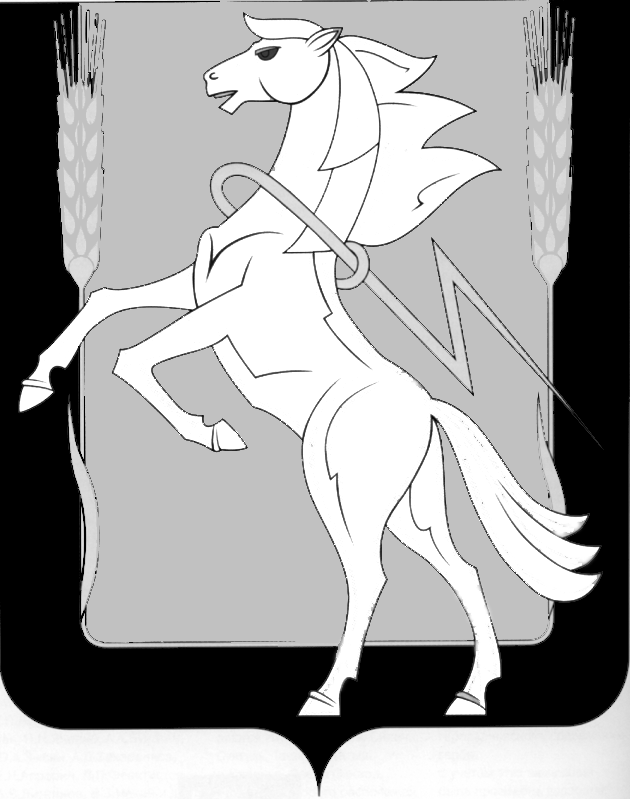 СОБРАНИЕ ДЕПУТАТОВ СОСНОВСКОГОМУНИЦИПАЛЬНОГО РАЙОНАПЯТОГО  СОЗЫВАР Е Ш Е Н И Е от «09» декабря 2016 года № 214О Главе Сосновскогомуниципального районаЧелябинской области   В соответствии со ст. 16 Устава района, Собрание депутатов Сосновского муниципального района пятого созыва, РЕШАЕТ:1. По результатам голосования избрать Главой Сосновского муниципального района Челябинской области – Ваганова Евгения Григорьевича. 2. Опубликовать данное Решение  в газете «Сосновская Нива» и на официальном сайте органов местного самоуправления Сосновского муниципального района  (www/chelsosna.ru).Председатель Собраниядепутатов Сосновского                                                                     муниципального района                                                      Г.М. Шихалева